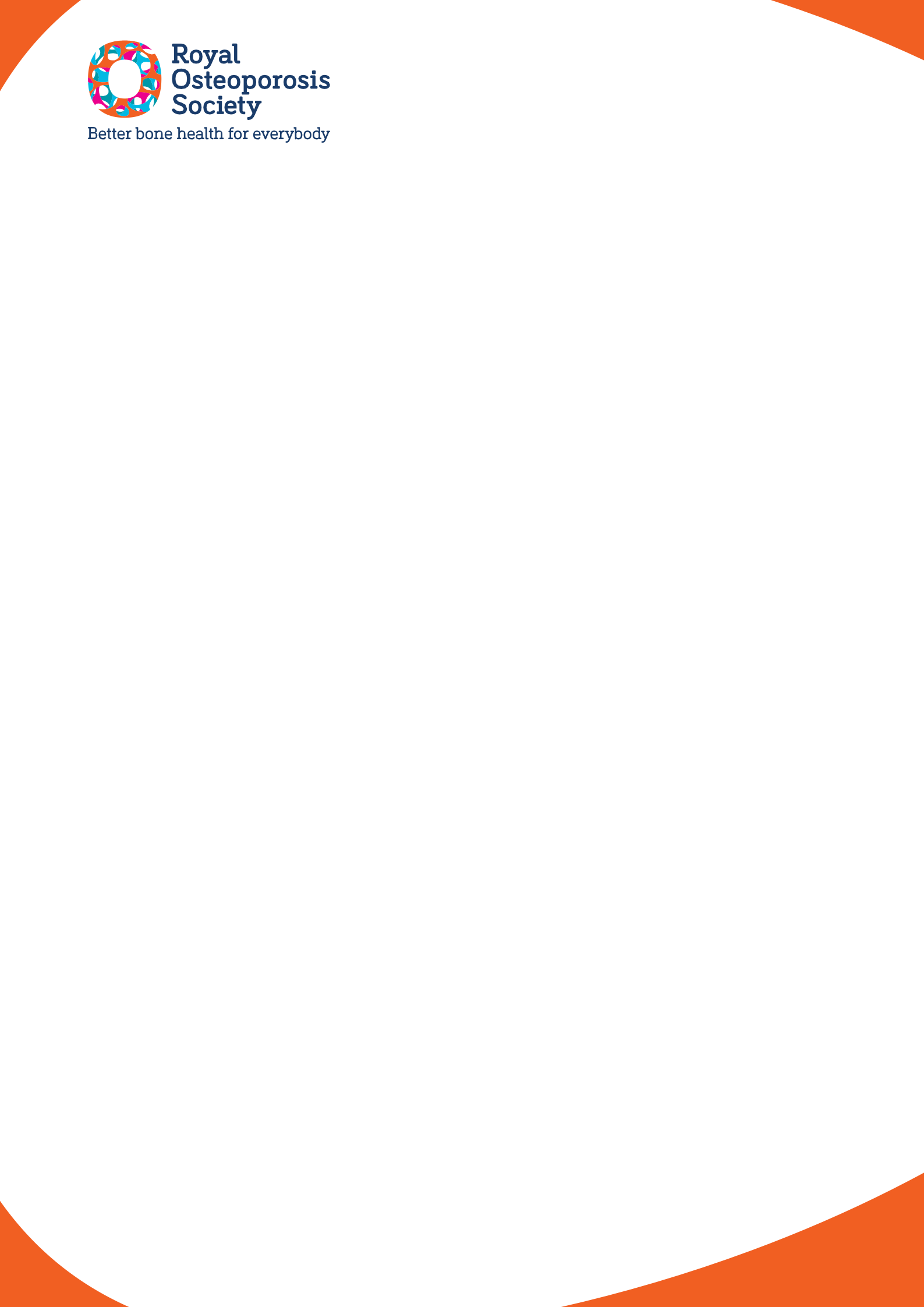 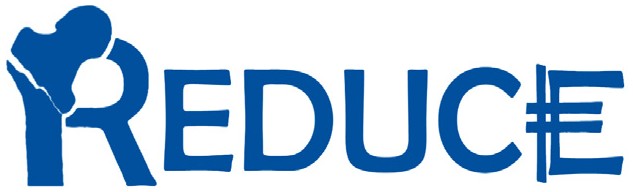 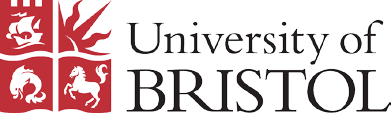 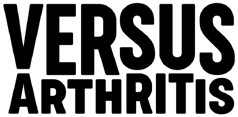 NHS Friends and Family Test (FFT)Overall, how was your experience of our service?Very goodGoodNeither good nor poorPoorVery PoorDon’t know Open free-text questions:Please can you tell us why you gave your answer [to the first question]?Please tell us about anything that we could have done better:Additional free-text questions: 